Положение об интернет-олимпиаде «Новое Древо» 1.6. Для обеспечения единого информационного пространства для участников и организаторов Олимпиады создаётся интернет-страница Олимпиады на сайте Методического центра «Новое Древо» (свидетельство о регистрации СМИ №ЭЛ ФС 77-64398) https://novoedrevo.ru/ 
1.7. Цели и задачи Олимпиады. Основными целями Олимпиады являются:
– выявление и развитие у обучающихся творческих способностей и интереса к научно-исследовательской деятельности;
– формирование ключевых компетенций, профессионально-значимых качеств личности и мотивации к практическому применению предметных знаний;
– распространение и популяризация научных знаний среди молодежи;
– создание условий для интеллектуального развития и поддержки одаренных детей, в том числе содействия им в профессиональной ориентации и продолжении образования.
Основные задачи Олимпиады: - активизация внеклассной и внешкольной работы;
- помощь в научном и профессиональном самоопределении участников;
- предоставление возможности участия в мероприятиях Международного уровня;
- создание условий для поддержки одарённых детей;
- формирование активной жизненной позиции;
- повышение исследовательского и познавательного интереса педагогических работников и обучающихся.
1.8. Участниками Олимпиады являются педагогические работники и обучающиеся образовательных организаций Российской Федерации и стран СНГ высшего, общего и дополнительного образования, в том числе дети- инвалиды и обучающиеся с ограниченными возможностями здоровья
1.9. Рабочий язык Олимпиады – русский. 1.10. Информация об Олимпиаде размещается на информационной странице Олимпиады в сети Интернет.
1.11. Олимпиада проводится в формате тестирования по 26 направлениям (полный перечень тем представлен в приложении №1 к настоящему  Положению). Участник самостоятельно выбирает направление и тему Олимпиады. 2. 2.1. Олимпиада проводится непрерывно с 1 июня 2019 года по 1 июня 2020 года. Сроки и организация проведения Олимпиады 2.2. С целью создания без барьерной̆ среды для обеспечения полноценного участия в Олимпиаде всех категорий обучающихся, в том числе детей с ограниченными возможностями здоровья, детей-сирот, детей, проживающих в отдаленных регионах, и детей из семей, оказавшихся в трудной жизненной ситуации, Олимпиада проводится в заочной форме, в том числе с использованием информационных технологий удаленного доступа (в форме проведения интернет-олимпиады) 2.3. Участие в Олимпиаде бесплатное 2.4. Количество пройденных олимпиад на одного участника не  лимитируется 2.5. Участвуя в Олимпиаде, участник выражает свое согласие с настоящим Положением 2.6. Алгоритм участия в Олимпиаде состоит из 3 этапов: выбор и решение олимпиады, оценивание полученных ответов и оформление наградных документов. 2.7. Итоги олимпиады подводятся по индивидуальным результатам участников. 3. Награждение
3.1. По итогам работы экспертной комиссии награждаются:
участники - победители и лауреаты, набравшие максимальное количество баллов;
учителя, подготовившие победителей и лауреатов мероприятия; участники за участие в мероприятии; Главный редактор сетевого издания «Новое Древо»  Воробьев И.Е.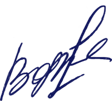 1 июня 2019 г. Приложение №1 Международная олимпиада «Новое Древо» для учителей проводится по следующим направлениям: Федеральные государственные стандартыДля учителей начальных классовДеятельность классного руководителяГотовимся к аттестацииМетодическая и инновационная работа в школеСовременные технологии на урокеИнформатизация образовательного процессаВнеурочная деятельностьРеализация ФГОСНормативно-правовая база образования детей с ОВЗДля учителей русского языкаМеждународная олимпиада «Новое Древо» для школьников проводится по следующим направлениям: По русскому языкуПо английскому языкуПо математикеПо алгебреПо геометрииПо окружающему мируПо географииПо обществознаниюПо историиПо биологииПо литературеПо литературному чтениюПо физикеПо химииПо ОБЖ1. Общие положения 1.1. Настоящее Положение определяет порядок организации и проведения Международной̆ интернет-олимпиады «Новое Древо» (далее – Олимпиада), порядок участия в Олимпиаде и определения победителей̆ Олимпиады.
1.2. Учредителем Олимпиады является Международное сетевое издание «Новое Древо» (свидетельство о регистрации СМИ №ЭЛ ФС 77-64398).
1.3. Олимпиада проводится в соответствии с ч. 2 ст. 77 и п. 22 ст. 34 Федерального закона Российской Федерации "Об образовании в Российской Федерации" № 273-ФЗ от 29.12.2012 г. (в ред. от 31.12.2014) и направлена на поддержку творческого потенциала педагогических работников и обучающихся. Конкурсы разработаны с учетом требований Федеральных государственных стандартов образования (ФГОС).
1.3. Учредителем олимпиады формируется Организационный комитет (далее – оргкомитет), который в дальнейшем разрабатывает программу проведения олимпиады, организует её мероприятия, оформляет наградные документы, издает приказы о проведении Олимпиады и о награждении победителей и участников Олимпиады.
1.4. Оргкомитет олимпиады формирует жюри олимпиады и обеспечивает его необходимыми для оценки работ ресурсами, утверждает списки победителей и призеров, утверждает соответствующие протоколы, осуществляет информационную поддержку олимпиады, проводит проверку и оценку работ, составляет таблицу оценок, определяет победителей и призеров Олимпиады, оформляет соответствующие протоколы. 1.5. Оргкомитет осуществляет организационно-техническое и информационное сопровождение Олимпиады. 3.2. Изготовление наградных документов является дополнительной̆ услугой и оплачивается в размере 100 р. за один наградной̆ документ.
3.3. При заполнении данных для оформления наградного документа разрешается указывать ФИО руководителя/куратора/наставника 3.4. Наградные материалы будут высланы в электронном виде и доступны для скачивания странице с итогами олимпиад на сайте сетевого издания «Новое Древо» 3.5. Дипломы победителей и призеров подписываются председателем (сопредседателем) оргкомитета Олимпиады. 4. Координаты оргкомитета Адрес сайта: www.novoedrevo.ru
Электронный адрес: redactor@novoedrevo.ru
